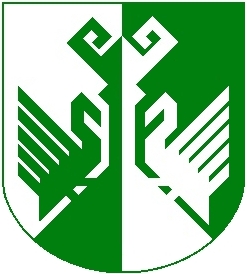 от 23 октября 2015 года № 456О внесении изменений в некоторые постановления администрацииСернурского муниципального районаВ целях приведения муниципальных правовых актов в соответствие в соответствие с Федеральным законом от 09.02.2009 г. № 8-ФЗ «Об обеспечении доступа к информации о деятельности государственных органов и органов местного самоуправления», администрация Сернурского муниципального района постановляет:1. Внести в постановление администрации Сернурского муниципального района от 26 октября 2011 года № 495 «Об определении официальных источников размещения информации в сети «Интернет» о деятельности администрации Сернурского района и о внесении изменений в некоторые постановления администрации Сернурского муниципального района» следующие изменения:1) пункт 1 изложить в следующей редакции:«1. Определить сайт http://mari-el.gov.ru/sernur официальным источником размещения информации о деятельности органов местного самоуправления Сернурского муниципального района в информационно-телекоммуникационной сети Интернет.»;2) дополнить пунктом 1.1 следующего содержания:«1.1. Отдел организационно-правовой работы и кадров администрации Сернурского муниципального района определить ответственным подразделением за публикацию информации о деятельности администрации Сернурского муниципального района в информационно-телекоммуникационной сети Интернет.».2. Внести в постановление администрации Сернурского муниципального района от 18 февраля 2013 года № 78 «Об утверждении Административного регламента по оказанию муниципальной услуги «Предоставление доступа к оцифрованным изданиям, хранящимся в библиотеках, в том числе к фонду редких книг, с учетом соблюдения требований законодательства РФ об авторских и смежных правах» изменение, исключив в абзаце четвертом пункта 2.2. Административного регламента слова «sernur.ru».3. Контроль за исполнением настоящего постановления возложить заместителя главы администрации, руководителя аппарата администрации Сернурского муниципального района З.Н. Бердникову4. Настоящее постановление подлежит размещению на официальном сайте Сернурского муниципального района в информационно-телекоммуникационной сети Интернет.Николаев С.Ю.8(83633) 9-81-76СОГЛАСОВАНО:ШЕРНУРМУНИЦИПАЛРАЙОНЫНАДМИНИСТРАЦИЙЖЕАДМИНИСТРАЦИЯ СЕРНУРСКОГО МУНИЦИПАЛЬНОГО РАЙОНАПУНЧАЛПОСТАНОВЛЕНИЕГлава администрацииСернурскогомуниципального районаС. АдигановРуководитель отдела организационно-правовой работы и кадровД.Б. Мамаев23.10.2015